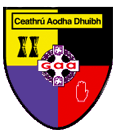 Annual General Meeting12th November 2019Nominations for Election to CoisteAll the above have received a minimum of at least two nominationsNominations AGM 2019Nominations AGM 2019PositionNomineesChairpersonPaul McConvilleVice ChairpersonGer ConneryTreasurerPaul LaverySecretaryNiall FergusonRegistrarKate ConneryPublic Relations OfficerPhilip LoughranClub Development OfficerMark HollywoodCoaching Development OfficerEd McQuillanChildren’s OfficerSean SpillaneCommittee MembersAna Marie MagorrianCommittee MembersGerry CollinsCommittee MembersJoe McFlynnCommittee MembersMark McCartanCommittee MembersPaul ArtertonCommittee MembersRonan McCaugheyCommittee MembersRonan Lawlor*Committee MembersSiobhan HylandCommittee MembersLouise McMahonCommittee MembersMichael CunninghamCommittee MembersGerard McKeeverCommittee MembersSean McGeough